ГОСУДАРСТВЕННЫЙ СТАНДАРТ СОЮЗА ССРШПИЛЬКИ С ВВИНЧИВАЕМЫМ КОНЦОМ
ДЛИНОЙ 1,6dКласс точности АКонструкция и размерыStuds with threaded end of l,6d
Product grade A
Construction and dimensionsПостановлением Государственного комитета стандартов Совета Министров СССР
от 13 августа 1976 г. № 1934 срок введения установленс 01.07. 78Проверен в 1983 г. Постановлением Госстандарта от 14.04.83
№ 1760 срок действия продлендо 01.01.89Несоблюдение стандарта преследуется по законуНастоящий стандарт распространяется на шпильки с диа-
метром резьбы от 2 до 48 мм, ввинчиваемые в резьбовые отверс-
тия в деталях из ковкого и серого чугуна.Допускается применять данные шпильки для ввинчивания в
резьбовые отверстия в стальных и бронзовых деталях с относи-
тельным удлинением пятикратного образца 65 менее 8 %.Конструкция и размеры шпилек должны соответствовать
указанным на чертеже и в табл. 1, 2.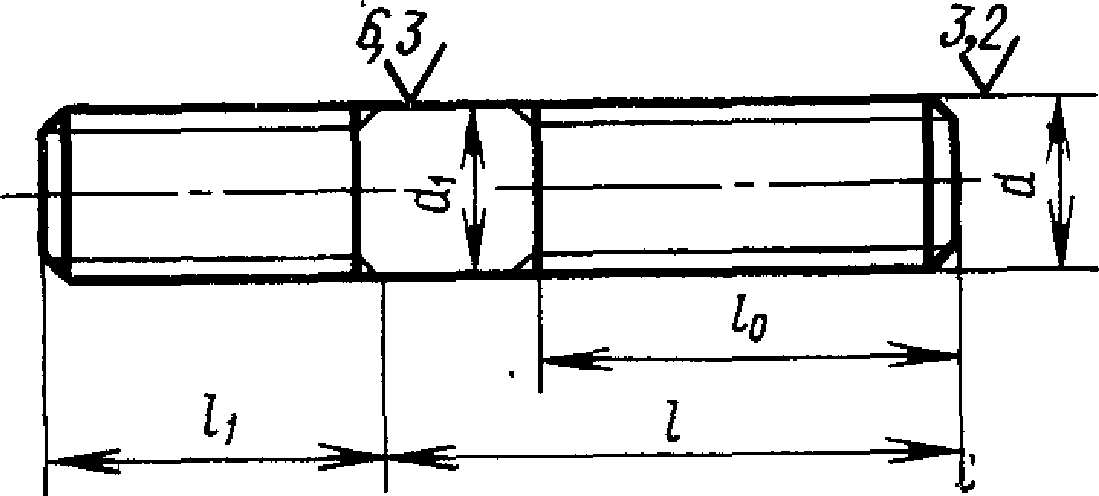 Примечая и е. Допускается изготовление шпилек с диаметром стержня
приблизительно равным среднему диаметру резьбы. В обозначении этих шпилек
после слова «Шпилька» следует указывать цифру 2.Издание официальное	Перепечатка воспрещена★* Переиздание, сентябрь 1988 г. с Изменениями № 1, 2, 3,
утвержденными в декабре 1978 г., июне 1980 г., апреле 1983 г.;Пост. № 1758 от 14.04.83 (МУС 2—79, 8—80, 7—83)Таблица 11ШПродолжение табл. 1ммПримечание. Размеры, заключенные в скобки, применять не рекомен-
дуется.Таблица 2ммСтр. 3 ГОСТ 22037	70М|Оft4ыоы5■dJ-O 9/Примечания:Размеры, заключенные в скобки, применять не рекомендуется.Знаком х отмечены шпильки с длиной резьбы гаечного конца /0=/—О^М—SP.Пример условного обозначения шпильки с диаме-
тром резьбы d—16 мм, с крупным шагом Р — 2 мм с полем допус-
ка 6g, длиной /=120 мм, класса прочности 5.8, без покрытия:Шпилька М16— 6gX 120.58 ГОСТ 22037—76То же, с диаметром стержня, приблизительно равным среднему
диаметру резьбы, с мелким шагом Р=1,5 мм, класса прочности
10.9, из стали марки 40Х, с покрытием 02 толщиной 6 мкм:Шпилька 2 M16xL5-6gxl20.W9A0X.O26 ГОСТ 22037—76То же, с мелким шагом Р=1,5 мм с полем допуска 2г на ввин-
чиваемом конце, с крупным шагом Р=2 мм с полем допуска 6g
на гаечном конце, класса 'прочности 6.6, с покрытием 05:Шпилька М16Х- -i’32I X 120.66.05 ГОСТ 22037—76J—og(Измененная редакция, Изм. № 1, № 2).Резьба — до ГОСТ 24705—81, поле допуска 6g — по ГОСТ
16093—81. Допускается поле допуска 6е для шпилек, подвергае-
мых покрытию повышенной толщины.1—3. (Измененная редакция, Изм. № 3).Поверхность гладкой части стержня d\ не обрабатывается
при изготовлении шпилек из калиброванного проката.(Исключен, Изм. № 2).Допускается по соглашению между изготовителем и потре-
бителем изготовлять резьбу с натягом по ГОСТ 4608—81 на ввин-
чиваемом конце шпильки, с указанием об этом в условном обозна-
чении шпильки; маркировать такие шпильки следует посредством
кернения (1 керн) на торце гаечного конца.(Измененная редакция, Изм. № 3).Технические требования — по ГОСТ 1759—70.Теоретическая масса шпилек дана в справочных приложени-
ях 1 и 2.ПРИЛОЖЕНИЕ 7
Справочноес крупным шагом резьбы при номинальном диаметре резьбы d, ммПримечание. Для определения массы шпилек, изготовляемых из других
коэффициент: 0,3/56 — для алюминиевого сплава; 0,970 — для бронзы; 1,0&0<—Продолжениес крупным шагом резьбы при номинальном диаметре резьбы d, ммматериалов, значения массы, указанные в таблице, должны быть умножены на
для латуни.Теоретическая масса 1000 ип. сгальных шпилек с диаметром стержня,
		 	номинальном диаметреПРИЛОЖЕНИЕ 2
Справочноеприблизительно равным среднему диаметру резьбы, кг, с крупным шагом резьбы при
резьбы d, ммПримечание. Для определения массы шпилек, изготовляемых из дру
на коэффициент: <0,356 — для алюминиевого сплава; 0,970 — для бронзы; 1,080 .Продолжениеприблизительно равным среднему диаметру резьбы, кг, с крупным шагом резьбы при
резьбы d, ммиск материалов, аначения массы, указанные в таблице, должны быть умножены
— для латунш.Изменение № 4 ГОСТ 22037—76 Шпильки с ввинчиваемым концом длиной l,6d.
Класс точности А. Конструкция и размерыУтверждено и введено в действие Постановлением Государственного комитета
«СССР по стандартам от 28.04.88 JVk 1204Дата введения 01.01.89Под наименованием стандарта проставить код: ОКП 12 8000.Пункт 1 изложить в новой редакции: <1. Настоящий стандарт распространя-
ется на шпильки с номинальным диаметром резьбы от 2 до 48 мм, изготовляе-
мые с крупным шагом резьбы на гаечном и ввинчиваемом концах, с мелким ша-
гом резьбы на гаечном и ввинчиваемом концах, с мелким шагом резьбы на ввин-
чиваемом конце и крупным шагом резьбы на гаечном конце, с крупным шагом
резьбы на ввинчиваемом конце и мелким шагом резьбы на гаечном конце».Пункт 2. Чертеж дополнить наименованием: «Исполнение 1»; заменить обо-
значения: /о на Ь; 1\ на Ь{;
яримечание исключить;дополнить чертежом шпилек исполнения 2:Исполнение 2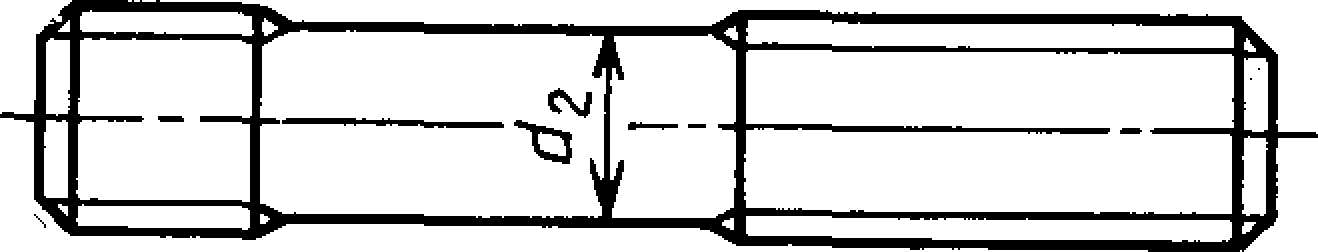 d3 приблизительно равен среднему диаметру резьбы(Продолжение см. с. 152)Таблица 1. Исключить слова: «(пред.откл. по Ы2)»; «(пред. откл. по
js 16)»; заменить обозначение: 1\ на Ьх\Та блин а 2. Головка. Исключить слова; «(пред. откл. по jslS)»; «(пред. откл.
+2Р) »; заменить значение: /о на о; примечание. Заменить обозначение: Г на
Ъ.Пример условного обозначения. Первый абзац после слова «шпильки» допол-
нить словами: «исполнения 1»;второй абзац. Заменить слова: «с диаметром стержня приблизительно рав-
ным среднему диаметру резьбы» на «исполнения 2»;1,52 г	Го—2гпоследний абзац. Заменить обозначение: ^	g g на ^	 .Пункт 3 изложить в новой редакции: «3. Резьба — по ГОСТ 24705—81».
Стандарт дополнить пунктами — За—Зв: «За. Размеры сбегов резьбы —
по ГОСТ 27148—86.36. Допуски размеров, отклонения формы и расположения поверхностей, ме-
тоды контроля — по ГОСТ 1759.1—82.Зв. Дефекты поверхности и методы контроля шпилек — по ГОСТ1759.2—82».Пункт 7. Заменить ссылку: ГОСТ 1759—70 на ГОСТ 1759.0—87.Приложение 1. Таблица. Головку после слов «стальных шпилек» дополнить
словами; «исполнения 1».Приложение 2. Таблица. Головка. Заменить слова: «с диаметром стержня,
приблизительно равным среднему диаметру резьбы» на «исполнения 2».(ИУС ЛЬ 7 1988 г.)Номинальный диаметр
резьбы i22,5345681012(14)Шаг Р:
крупный0,40,450,50,70,811,251,51,752мелкий.. 1 ..—————11,251,251,5Диаметр стержня d\
'’(пред. откл. по h\%)22,534568101214Длина ввинчиваемого
резьбового конца 1\
(пред. откл. по +js 16)3,2456,581014162022Номинальный диаметр
резьбы d16(18)20(22)24(27)30364248Шаг Р:
крупный22,52,52,5333,544,55мелкий1,51,51,51,5222333Диаметр стержня d\
'(пред. откл. по А12)16182022242730364248Длина ввинчиваемого
резьбового конца 1\
(пред. откл. по +}s 16)25283235384248566876Длина шпильки 1(пред. откл. по / 15)
§Длина резьбы гаечного конца |„Длина резьбы гаечного конца |„Длина резьбы гаечного конца |„Длина резьбы гаечного конца |„Длина резьбы гаечного конца |„Длина резьбы гаечного конца |„Длина резьбы гаечного конца |„(пред. откл. +2Р) при номинальном диаметре резьбы i(пред. откл. +2Р) при номинальном диаметре резьбы i(пред. откл. +2Р) при номинальном диаметре резьбы i(пред. откл. +2Р) при номинальном диаметре резьбы i(пред. откл. +2Р) при номинальном диаметре резьбы i(пред. откл. +2Р) при номинальном диаметре резьбы i(пред. откл. +2Р) при номинальном диаметре резьбы i(пред. откл. +2Р) при номинальном диаметре резьбы i(пред. откл. +2Р) при номинальном диаметре резьбы i(пред. откл. +2Р) при номинальном диаметре резьбы i(пред. откл. +2Р) при номинальном диаметре резьбы iДлина шпильки 1(пред. откл. по / 15)
§22,5345б81012(И)16(И)20(22)24я30354243юX_хх———Н-г———	,,	,_—.———1210X_х——-*•——-——————-——1410J1XX————-————————1610и12XXXXX———й—'•———————(18)10111214VАXXX—-————————2010п121416XX_х————t—■чр-ч-Й-*Ч--(22)10J1121416\ /
лX_х——————--25101112141618XXХ_X———.----(28)10J11214161822лX' !
/\—ЩЛ *————--ш10и1214161822_хАX——.^'т——-—-(32)10Jl_1214161822_хXX—————-—-551011121416182226х_XXX———---(38)101112141618222630XXч/\^щ——-—-—40юи1214161822«30XVАX\/л——-~-(«)10и1214161822263034XXX—————45J0J1114161822263034XXXXX—---(«)1011121416182226303438XXXX————Длина шпильки (
(пред. ОШ, по /15)Длина резьбы гаечного конца („ (пред, откл, Щ при номинальном диаметре резьбы dДлина резьбы гаечного конца („ (пред, откл, Щ при номинальном диаметре резьбы dДлина резьбы гаечного конца („ (пред, откл, Щ при номинальном диаметре резьбы dДлина резьбы гаечного конца („ (пред, откл, Щ при номинальном диаметре резьбы dДлина резьбы гаечного конца („ (пред, откл, Щ при номинальном диаметре резьбы dДлина резьбы гаечного конца („ (пред, откл, Щ при номинальном диаметре резьбы dДлина резьбы гаечного конца („ (пред, откл, Щ при номинальном диаметре резьбы dДлина резьбы гаечного конца („ (пред, откл, Щ при номинальном диаметре резьбы dДлина резьбы гаечного конца („ (пред, откл, Щ при номинальном диаметре резьбы dДлина резьбы гаечного конца („ (пред, откл, Щ при номинальном диаметре резьбы dДлина резьбы гаечного конца („ (пред, откл, Щ при номинальном диаметре резьбы dДлина резьбы гаечного конца („ (пред, откл, Щ при номинальном диаметре резьбы dДлина резьбы гаечного конца („ (пред, откл, Щ при номинальном диаметре резьбы dДлина резьбы гаечного конца („ (пред, откл, Щ при номинальном диаметре резьбы dДлина резьбы гаечного конца („ (пред, откл, Щ при номинальном диаметре резьбы dДлина резьбы гаечного конца („ (пред, откл, Щ при номинальном диаметре резьбы dДлина резьбы гаечного конца („ (пред, откл, Щ при номинальном диаметре резьбы dДлина резьбы гаечного конца („ (пред, откл, Щ при номинальном диаметре резьбы dДлина резьбы гаечного конца („ (пред, откл, Щ при номинальном диаметре резьбы dДлина резьбы гаечного конца („ (пред, откл, Щ при номинальном диаметре резьбы dДлина шпильки (
(пред. ОШ, по /15)22,5345б81012и16(18)20(22)24(27)30364248SQ101112н16182226303438Xх_XX——.——5510п12и1618222630343842х_XXX-—-—ад101112и161822263034384246XXXх_—-—65101112_и!61822261341424650х_Xх'——701011\\н16182226'303438424654XX-75101112и161822263034384246505560х_X--80101112и1618222630343814650,5460XXX.£85к*1112и161822263034384215054_6066Xх__Х_90—11121416182226303438424650546066XXX(95)—и1214161822263031384246_ад54606678X100—и121416182226303438424650Л606678X£(105)—*и12141618222630343842465054606678XXПО—1112141618222630343842465054.60657890_х(115)—11121416182226303438424650ii60667890_х120—и1214161822263034384246505460667850_х_130—171820222428323640444852566066728496108НО—171820222428323640444852566066728496108Длина шпильки I
(пред. откл. по / 15)SДлина резьбы гаечного конца /„ (пред. откл. -)-2Р) при номинальном диаметре резьбы </Длина резьбы гаечного конца /„ (пред. откл. -)-2Р) при номинальном диаметре резьбы </Длина резьбы гаечного конца /„ (пред. откл. -)-2Р) при номинальном диаметре резьбы </Длина резьбы гаечного конца /„ (пред. откл. -)-2Р) при номинальном диаметре резьбы </Длина резьбы гаечного конца /„ (пред. откл. -)-2Р) при номинальном диаметре резьбы </Длина резьбы гаечного конца /„ (пред. откл. -)-2Р) при номинальном диаметре резьбы </Длина резьбы гаечного конца /„ (пред. откл. -)-2Р) при номинальном диаметре резьбы </Длина резьбы гаечного конца /„ (пред. откл. -)-2Р) при номинальном диаметре резьбы </Длина резьбы гаечного конца /„ (пред. откл. -)-2Р) при номинальном диаметре резьбы </Длина резьбы гаечного конца /„ (пред. откл. -)-2Р) при номинальном диаметре резьбы </Длина резьбы гаечного конца /„ (пред. откл. -)-2Р) при номинальном диаметре резьбы </Длина резьбы гаечного конца /„ (пред. откл. -)-2Р) при номинальном диаметре резьбы </Длина резьбы гаечного конца /„ (пред. откл. -)-2Р) при номинальном диаметре резьбы </Длина резьбы гаечного конца /„ (пред. откл. -)-2Р) при номинальном диаметре резьбы </Длина резьбы гаечного конца /„ (пред. откл. -)-2Р) при номинальном диаметре резьбы </Длина резьбы гаечного конца /„ (пред. откл. -)-2Р) при номинальном диаметре резьбы </Длина резьбы гаечного конца /„ (пред. откл. -)-2Р) при номинальном диаметре резьбы </Длина резьбы гаечного конца /„ (пред. откл. -)-2Р) при номинальном диаметре резьбы </Длина резьбы гаечного конца /„ (пред. откл. -)-2Р) при номинальном диаметре резьбы </Длина резьбы гаечного конца /„ (пред. откл. -)-2Р) при номинальном диаметре резьбы </Длина шпильки I
(пред. откл. по / 15)S22,5345681012(И)1608)20(22)24(in303642■ 48190—1718201243214044485256606672и96_1081601718Я2212813640ii4852566066728496108170•м————Я32JL40444852566066728495108180-28323640м485256606672847108190—————2832140444852566066729496108260————28323640444852566066728496108220--—-—-——1535761656973798497109121240656973798497109Ш2607985971091212809710912130097109121Теоретическая масса 1000 шт. стальных шпилек, кг,Теоретическая масса 1000 шт. стальных шпилек, кг,Теоретическая масса 1000 шт. стальных шпилек, кг,Теоретическая масса 1000 шт. стальных шпилек, кг,Теоретическая масса 1000 шт. стальных шпилек, кг,Теоретическая масса 1000 шт. стальных шпилек, кг,Теоретическая масса 1000 шт. стальных шпилек, кг,Теоретическая масса 1000 шт. стальных шпилек, кг,Теоретическая масса 1000 шт. стальных шпилек, кг,Длина шпильки 1,
мм22,5345681012ш0,2580,4380,685——._	.120,3080,5110,796——■—-——.—140,3440,5710,8731.653——-——■—160,3930,6410,9721,8283,0954,7739,86216,53—(18)0,4430,7211,0831,9833.3425,12610,49017,54■—.200,4950,8011,1942,1813,5905,47911,14018,54—(22)0,5450,8801,3102,3783,8905,91911,93019,77—250,6150,9911,4702,6694,2606,49212,96021,4033,87(28)0,6851,1111,6402,9694,7707,14213,99023,0236,20300,7351,1911,7503.1695,1707,64214,63024,0237,00(32)0,7851,2601,8603,3695,4708,01215,47025,0339,11360,8651,3712,0303,6595,8708,74216,57026,6541,46(38)0,9351,4912,1903,9596,3709,34217,77028,5043,8240)0,9851,5712,3004,1496,6709,84218,57029,7045,28(42)1,0351,6902,4204,3496,97010,21019,37031,0047,08451,1051,7812,5804,6497,47010,94020,57032,8049,69(48)1,1851,9212,7504,9397,87011,64021,77034,7052,3850)1,2352,0012,8605,1398,17012,04022,57035,9054,18551,3552,1013,1405,6298,97013,14024,47039,0058,58601,4852,3013,4106,1299,77014,24026,47042,1062,98661,605.,2,5013,6906,61910,47015,34028,47045,2067,49701,7252,7013,9707,10911,27016,44030,47048,2071,88751,8552,9014,2507,59912,07017,64032,37051,3076,28801,9753,1014,5208,09912,87018,74034,37054,4080,7885—3,3014,8008,58913,57019,84036,37057,5085,1890—3,5015,0809,07914,37020,94038,37060,6089,93(И)16(18)20(22)24(27)30364248————щ ■ -1ГГ.————— j—.— i■————————————————,—————————————————————■—————————■————i——————•——48,24————————51,43————————■——53,41——————————55,40——————————58,6082,15107,3———————61,8286,41112,6————————63,8189,10115,9153,8—.——————65,8091,74119,2157,9——————68,9996,01124,5164,5208,3255,0————72,5999,73129,1166,2216,7263,3—————74,99102,80133,1171,2222,7270,4—————81,09110,70141,7186,2235,8286,0383,4————87,09118,60151,7196,9249,1301,5403,4523,2———93,09126,50161,7209,3262,4317,1423,4547,7———99,19134,40171,6221,6277,3332,6443,4572,2884,5——105,20142,30181,6233,9292,2350,4462,1595,8917,8——111,30150,20191,6246,2307,1368,1484,6623,6957,714231 1963117,30158,10201,6258,6322,0385,9507,1645,7991,014682023123,30166,00211,6270,9337,0403,6529,6673,51024,015142083Длина шпильки Л
ммТеоретическая масса-1000 шт. стальных шпилек, кгТеоретическая масса-1000 шт. стальных шпилек, кгТеоретическая масса-1000 шт. стальных шпилек, кгТеоретическая масса-1000 шт. стальных шпилек, кгТеоретическая масса-1000 шт. стальных шпилек, кгТеоретическая масса-1000 шт. стальных шпилек, кгТеоретическая масса-1000 шт. стальных шпилек, кгТеоретическая масса-1000 шт. стальных шпилек, кгТеоретическая масса-1000 шт. стальных шпилек, кгТеоретическая масса-1000 шт. стальных шпилек, кгДлина шпильки Л
мм22,5345, 681012(95)—3,7015,3609,57915,1722,0440,2763,7094,08100■—3,9015,63010,07015,8723,1442 ,2766,8098,58(105)—4,1015,91010,56016,6724,2444,2769,80103,00110—4,3016,19011,06017,4725,3426,4446,2748,1772,90108,00(115)—4,5016,51711,59018,1725,3426,4446,2748,1776,00111,90120—4,7016,79412,08018,5927,3850,1779,10116,30130—5,0917,35013,07020,1729,6454,6385,57125,40140—5,4717,90014,05021,6730,8458,5791,70134,40150—5,9018,46015,04023,1734,0462.4766.4797,90143,40160—,6,2019,01016,03024,7736,2462.4766.47103,40151,00170——————70,47109,50159,90180————-——74,37115,70168,80190——————.78,37121,90177,70200— 1—————82.27128,10186,50220————————204,30240—-————————260—————————280—■————————300————————т 	(14)16(18)20(22)24(27)30364248'129,4173,8221,6283,2351,9421,4552,0701,2106115642149'135,4181,7231,6295,6366,8439,1574,5729,0109816112210'141,5189,6241,6307,9381,7456,9597,0756,7113716582272'147,5197,5251,6321,2396,6474,7619,5784,5117717052334'153,5205,4261,6332,6411,6492,4641,9812,2121717592405'159,6213,3271,5344,9426,5510,2664,4839,9125718142458'171,7229,1291,5369,5456,3545,7709,4895,4133719232596'183,9245.5311,5494,2486,2581,2754,3950,9141720312738'196,0260,8331,7419,3515,6616,7799,31006,0149721402880'206,9275,1349,7442,2542,9648,8840,41057,015702241ЗОН'218,9290,9369,7467,3572,7684,3885,81113,0165023503153'231,0306,7389,6490,9602,6719,7930,81168,0173024583295'243,1322,5409,6515,6632,4755,3975,81224,0181025673437'255,2338,3429,6540,3662,2790,81021,01279,0189026763579'279,3369,8449,6589,6721,9861,91111,01390,0205028953863'——638,9781,6932,91200,01501,0220931114148'———.———1290,01612,0236933294432'———————252935464716'———————т—268937635000шпильки1, мм22,51345681012100,2460,4210,661————-——120,2840,4810,750—•—■—■—■——140,3210,5410,7941,588-————-—160,3580,6010,9261,7422,9684,5669,55216,065—(18)0,3960,6611,0141,8973,2164,93910,18817,069—200,4330,7211,1022,0523,4635,29110,82518,073—(22)0,4700,7811,1912,2073,7105,64411,46219,077—250,5260,8711,3232,4394,0816,17312,41720,58332,72(28)0,5820,9611,4552,6724,4526,70213,37222,08934,90300,6191,0211,5432,8274,7007,05514,00923,09336,36(32)0,8571,0821,6322,9824,9477,4014,64624,09736,81350,7131,1721,7643,2145,3187,93715,60125,60440,00(зз)0,7691,2621,8963,4465,6898,46616,55627,11042,18400,8061,3221,9843,6015,9378,81917,19328,11443,63(42)0,8431,3822,0733,7566,1849,17217,83029,11845,09450,8991,4722,2053,9886,5559,70118,78530,62447,27(48)0,9551,5522,3374,2216,92610.23019,74032,13049,45500,9931,6222.4254,3757,17310,58320,37733,13450,90551,0861,7732,6464,7637,79211,46521,96935,64454,54601,1791,9232,8665,1508,41012,34723,56138,15458,17651,2722,0733,0875,5379,02913,22825,15340,66461,81701,3662,2233,3075,9249,64714,11026,74543,17565,457S1,4592,3733,5286,31210,26514,99228,33645,68569,08(14)16(18)20(2 2)24(27)30364248———■——————46,72—,—————————49,70П1 АО—————————О X , ОУ53,68——,—чI,—56,6679,91104,1————————59,6483,90109,1———-———.——61,6383,57112,4149,8———————63,6289,23115,7154,0———————66,6093,23120,6160,2204,7248,7—————69,5997,22125,6166,5212,4257,7—————71,5799,88128,9170,6217,5263.7————76,54106,54137,2181,0230,3278,7375,1—.———81,51113,29145,4191,4243,1293,6394,5511,7———86,48119,86153,7201,8255,9308,6413,8535,3———.91,45126,52162,0212,3268,6323,6433,1559,0866,3——96,42133,18170,2222,7281,4338,6452,5582,7900,7——Длина
шпильки
1, ммТеоретическая масса 1000 шт. стальных шпилек с диаметром стержняноминальном диаметреТеоретическая масса 1000 шт. стальных шпилек с диаметром стержняноминальном диаметреТеоретическая масса 1000 шт. стальных шпилек с диаметром стержняноминальном диаметреТеоретическая масса 1000 шт. стальных шпилек с диаметром стержняноминальном диаметреТеоретическая масса 1000 шт. стальных шпилек с диаметром стержняноминальном диаметреТеоретическая масса 1000 шт. стальных шпилек с диаметром стержняноминальном диаметреТеоретическая масса 1000 шт. стальных шпилек с диаметром стержняноминальном диаметреТеоретическая масса 1000 шт. стальных шпилек с диаметром стержняноминальном диаметреТеоретическая масса 1000 шт. стальных шпилек с диаметром стержняноминальном диаметреТеоретическая масса 1000 шт. стальных шпилек с диаметром стержняноминальном диаметреДлина
шпильки
1, мм22,6345681012801,5522,5243,7486,69910,88415,87429,92848,19572,7285—2,6743,9697,08611,50216,75631,52050,70576,3590—2,8244,1897,47312,12117,63833,11253,21579,99(95)—2,9744,4107,86012,73918,52034,70455,72583,63100—3,1244,6308,24813,35719,40236,29658,23687,26(105)—3,2754,8508,63513,97620,28437,88860,74690,90но—3,4255,0719,02214,59421,16539,48063,25694,53(115)—3,5755,2919,40915,21222,04741,07265,76698,17120—3,7255,5129,79615,83122,92942,66468,276101,80130—4,0265,95310,57117,06824,69345,84873,295109,08140—4,3266,39411,34518,30526,45749,03278,317116,35150—4,6276,83512,12019,54128,22152,21583,337123,62160—4,9277,27612,89420,77829,98455,39988,357130,89170——————58,58393,378138,16180——————61,76798,398145,43190——————64,951103,420152,71200——————68,135108,440159,98220240260————————174,52280300—————————(W)16(18)20(22)24(27)30364248101,39139,84178,5233,1'294,2;з5з,б471,8606,4935,013931925106,37146,50186,7243,5307,0368,6491,1630,1969,414401987111,34153,15195,0253,9319,8383,5510,5653,81003,814872049"116,31159,81203,3264,3332,6398,5529,8677,51038,215342110'121,28166,47211,5274,7345,4413,5549,1701,11072,615812172126,25173,13219,8285,1358,2428,5568,5724,81106,916282234131,22179,79228,1295,1371,0443,5537,8748,51141,316752296136,19186,45236,3305,9383,8458,5607,1772,21175,720982357141,16193,11244,6316,3396,6473,4626,5795,91210,017692419151,10206,43261,1337,1422,1503,4665,2843,31278,818632542161,04219,74277,6357,9447,7533,4703,8890,61347,519572666170,98233,06294,2378,7473,3563,3742,5938,01416,320512789180,92246,38310,7399,5498,9593,3781,2985,41485,021452913190,86259,70327,2420,3524,5623,3819,81032,81553,822403036200,80273,02343,7441,1550,1653,2858,51080,11622,523343159210,74286,33360,3462,0575,7683,2897,21127,51691,324283283220,68299,65376,8482,8601,2713,1935,91174,91760,025223406240,56326,29409,8524,4652,4£773,11013,21269,61897,627103653———566,0-=703,6833,01090,51364,42035,128983900——————1167,91459,12172,630864147————————2310,132754394————————2447,634634640